DAFTAR PUSTAKAAdi Wibowo, S. S., Merlin, M., & Handayani, Y. (2021). Pengaruh Perputaran Modal Kerja dan Perputaran Kas Terhadap Profitabilitas. Journal of Applied Accounting and Taxation, 6(1), 79–87. https://doi.org/10.30871/jaat.v6i1.2918Agustin, F., Suangga, A., & Sugiharto, B. (2018). Pengaruh Premium Growth Ratio, Risk Based Capital Dan Hasil Investasi Terhadap Profitabilitas Perusahaan Asuransi Umum Yang Terdaftar Di Bursa Efek Indonesia Tahun 2010-2014. Accruals, 2(2), 53–65. https://doi.org/10.35310/accruals.v2i2.13Amrin, A. (2020). Asuransi Syariah: Keberadaan dan Kelebihannya di Tengah Asuransi Konvensional. IKAPI.Anthony, R., & Govindarajan, V. (2019). Management Control System. Salemba Empat.Brigham, E. F., & Houston, J. F. (2018). Dasar–Dasar Manajemen Keuangan. Salemba Empat.Dzaki, N. A. (2018). Terhadap Profitabilitas Perusahaan Asuransi Jiwa Syariah Di Indonesia Tahun 2014-2018.Fahmi, I. (2019). Analisis Laporan Keuangan. Alfabeta.Ghozali, I. (2018a). Aplikasi Analisis Multivariat Dengan Program SPSS. BP. UNDIP.Ghozali, I. (2018b). Aplikasi Analisis Multivariate dengan Program IBM SPSS 25. (Edisi 9). Semarang: Badan Penerbit Universitas Diponegoro.Gitman, L. (2019). Prinsip Manajemen Keuangan. Salemba Empat.Harahap, S. S. (2017). Teori Akuntansi. Rajawali Pers.Hery. (2018). Analisis Laporan Keuangan : Integrated and Comprehensive Edition. Gramedia.Husnan, S., & Pudjiastuti, E. (2018). Dasar-Dasar Manajemen Keuangan. UPP STIM YKPN.Jensen, M. C., & Meckling, W. H. (1976). Theory Of The Firm: Managerial Behavior, Agency Costs And Ownership Structure. Journal of Financial Economics 3 (1976) 305-360. https://www.academia.edu/30946980/JENSEN_AND_MECKLING_A_Summary.Kasmir. (2015). Analisis Laporan Keuangan. PT Raja Grafindo Persada.Kasmir. (2018). Pengantar Manajemen Keuangan. Kencana.Khaddafi, M. (2020). Akuntansi Biaya. Madenatera.Lesmono, B., & Siregar, S. (2021). Studi Literatur Tentang Agency Theory. Ekonomi, Keuangan, Investasi Dan Syariah (EKUITAS), 3(2), 203–210. https://doi.org/10.47065/ekuitas.v3i2.1128Leviany, T., & Sukiati, W. (2017). Pengaruh Risk Based Capital Terhadap Profitabilitas Pada Perusahaan Asuransi Jiwa. Jurnal ASET (Akuntansi Riset), 6(1), 1. https://doi.org/10.17509/jaset.v6i1.8993Mulyana, B., & Elisabeth, E. (2019). Implikasi Efisiensi Modal Kerja, Likuiditas Dan Solvabilitas Terhadap Profitabilitas (Sudi Kasus pada PT. Berdikari Insurance). Magister Manajemen, Universitas Mercu Buana, Jakarta, Indonesia. https://publikasi.mercubuana.ac.id/index.php/indikator/article/view/2315Munawir, S. (2017). Analisa Laporan Keuangan. Liberty.Nadia, M. (2020). Pengaruh Pendapatan Premi, Hasil Investasi, Dan Risk Based Capital Terhadap Laba Perusahaan Asuransi (Studi Pada Perusahaan Asuransi Yang Terdaftar Di Bursa Efek Indonesia Periode 2015-2018). Jurnal, 1–16. https://jimfeb.ub.ac.id/index.php/jimfeb/article/view/6557Undang-Undang Nomor 40 Tahun 2014 Tentang Perasuransian, (2022).Panjaitan, N. D. F., & Devy, H. S. (2021). Pengaruh Pendapatan Premi , Klaim , Invetasi dan Biaya Operasional terhadap Pertumbuhan Aset Perusahaan Asuransi Jiwa Syariah di Indonesia. Velocity Journal of Sharia Finance and Banking, 1(1), 35–43. https://e-journal.iainpekalongan.ac.id/index.php/velocity/article/view/3589/1881Riyanto, B. (2020). Dasar – dasar Pembelanjaan Perusahaan. BPFE.Setyaningsih, R., Zanaria, Y., & Septiani, A. (2021). Pengaruh Pendapatan Premi, Hasil Investasi, Hasil Underwriting Dan Risk Based’Capital Terhadap Profitabilitas Perusahaan Asuransi (Study Empiris Pada Perusahaan Asuransi Yang Terdaftar Di Bursa Efek Indonesia Periode 2012-2019). Jurnal Akuntansi AKTIVA, 2(1), 95–103. https://doi.org/10.24127/akuntansi.v2i1.901Siamat, D. (2015). Manajemen Lembaga Keuangan: Kebijakan Moneter dan Perbankan. Fakultas Ekonomi Universitas Indonesia.Soniati, M. N., Ruhadi, R., & Syarief, M. E. (2020). Pengaruh Solvabilitas terhadap Profitabilitas (Studi pada Perusahaan Asuransi Kerugian yang Terdaftar di Bursa Efek Indonesia Tahun 2013-2018). Indonesian Journal of Economics and Management, 1(1), 49–61. https://doi.org/10.35313/ijem.v1i1.2417Sugiyono. (2020). Metode Penelitian Bisnis. Alfabeta.Suliyanto. (2018). Metode Penelitian Bisnis untuk Skripsi, Tesis, & Disertasi. Andi Offset.Supriyono, A. E. (2019). Pengaruh Risk Based Terhadap Profitabilitas Pada Perusahaan Asuransi Syariah. Jurnal Aktiva : Riset Akuntansi Dan Keuangan, 1(1), 26–37. https://doi.org/10.52005/aktiva.v1i1.17Susanto, C., & Parulian, S. R. (2019). Anggaran. Salemba Empat.Susanto, I., Nangoy, S. C., & Mangantar, M. (2019). Perputaran Modal Kerja Terhadap Profitabilitas Perusahaan Asuransi Yang Terdaftar Di BEI. Jurnal EMBA, 2(4), 482–490. https://ejournal.unsrat.ac.id/index.php/emba/article/view /6355/5873.Syamsuddin. (2016). Manajemen Keuangan Perusahaan. Raja Grafindo Persada.Widodo, A., Nazir, A., & Sunarsi, D. (2020). Pengaruh Biaya Operasional Terhadap Profitabilitas Pada PT Tropical di Jakarta. TIN : Terapan Informatika Nusantara, 1(3), 113–117. https://ejurnal.seminar-id.com/index.php/tin/article/view/434. Lampiran 1Data Profitabilitas Perusahaan Asuransi Yang Terdaftar Di Bursa Efek Indonesia (BEI) Tahun 2018-2021Sumber: data sekunder diolah, 2022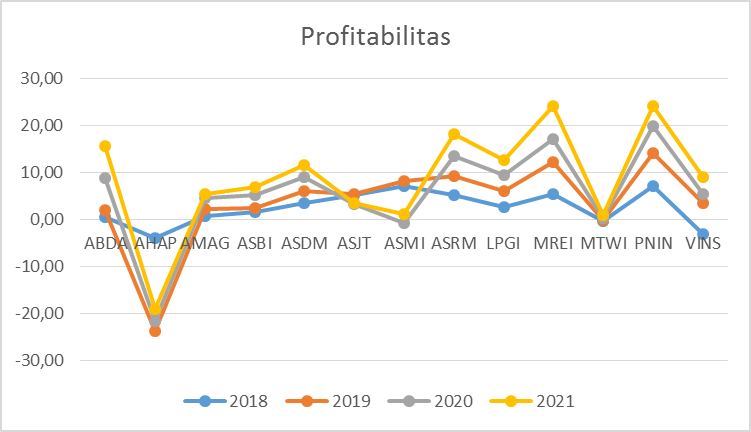 Data Profitabilitas Perusahaan Asuransi Yang Terdaftar Di Bursa Efek Indonesia (BEI) Tahun 2018-2021Statistik Deskriptif Profitabilitas Perusahaan Asuransi Yang Terdaftar Di Bursa Efek Indonesia (BEI) Tahun 2018-2021Lampiran 2Data Perputaran modal kerja Perusahaan Asuransi Yang Terdaftar Di Bursa Efek Indonesia (BEI) Tahun 2018-2021Sumber: data sekunder diolah, 2022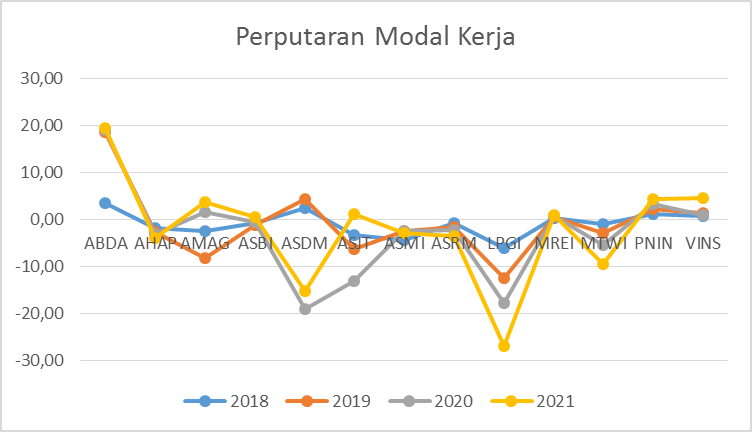 Data Perputaran modal kerja Perusahaan Asuransi Yang Terdaftar Di Bursa Efek Indonesia (BEI) Tahun 2018-2021Statistik Deskriptif Perputaran modal kerja Perusahaan Asuransi Yang Terdaftar Di Bursa Efek Indonesia (BEI) Tahun 2018-2021Lampiran 3Data Underwriting Perusahaan Asuransi Yang Terdaftar Di Bursa Efek Indonesia (BEI) Tahun 2018-2021Sumber: data sekunder diolah, 2022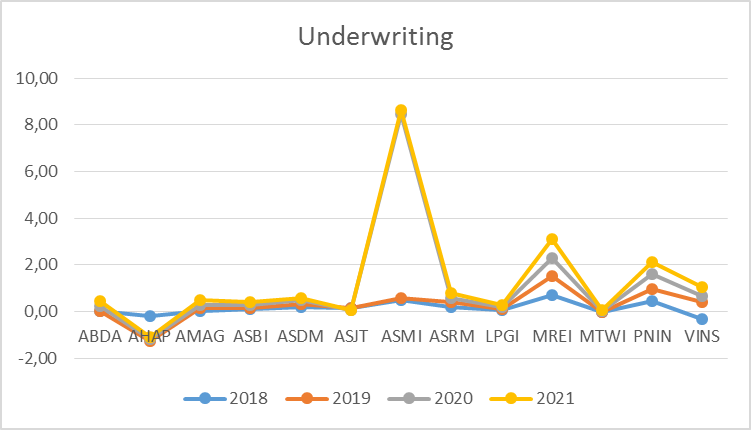 Data Underwriting Perusahaan Asuransi Yang Terdaftar Di Bursa Efek Indonesia (BEI) Tahun 2018-2021Statistik Deskriptif Underwriting Perusahaan Asuransi Yang Terdaftar Di Bursa Efek Indonesia (BEI) Tahun 2018-2021Lampiran 4Data Pendapatan premi Perusahaan Asuransi Yang Terdaftar Di Bursa Efek Indonesia (BEI) Tahun 2018-2021Sumber: data sekunder diolah, 2022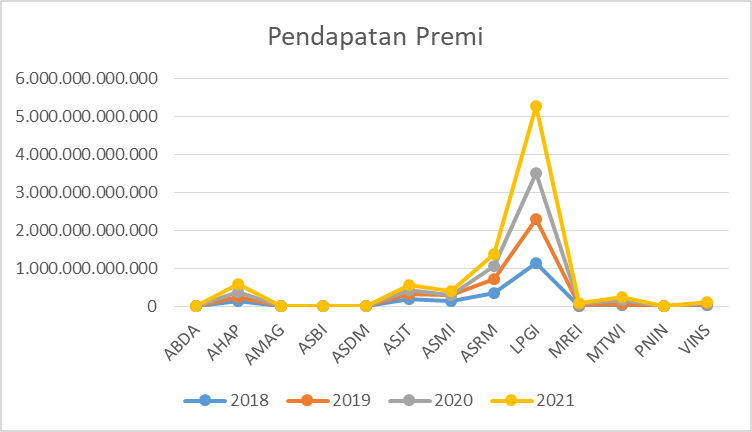 Data Pendapatan premi Perusahaan Asuransi Yang Terdaftar Di Bursa Efek Indonesia (BEI) Tahun 2018-2021Statistik Deskriptif Pendapatan premi Perusahaan Asuransi Yang Terdaftar Di Bursa Efek Indonesia (BEI) Tahun 2018-2021Lampiran 5Data Risk based capital Perusahaan Asuransi Yang Terdaftar Di Bursa Efek Indonesia (BEI) Tahun 2018-2021Sumber: data sekunder diolah, 2022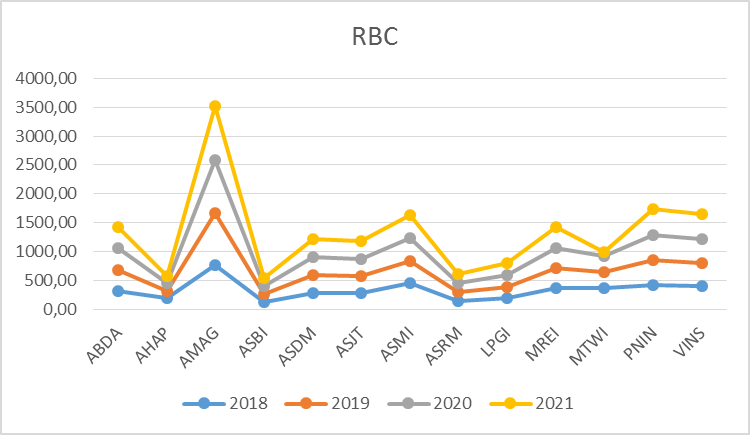 Data Risk based capital Perusahaan Asuransi Yang Terdaftar Di Bursa Efek Indonesia (BEI) Tahun 2018-2021Statistik Deskriptif Risk based capital Perusahaan Asuransi Yang Terdaftar Di Bursa Efek Indonesia (BEI) Tahun 2018-2021Lampiran 6Data Biaya operasional Perusahaan Asuransi Yang Terdaftar Di Bursa Efek Indonesia (BEI) Tahun 2018-2021Sumber: data sekunder diolah, 2022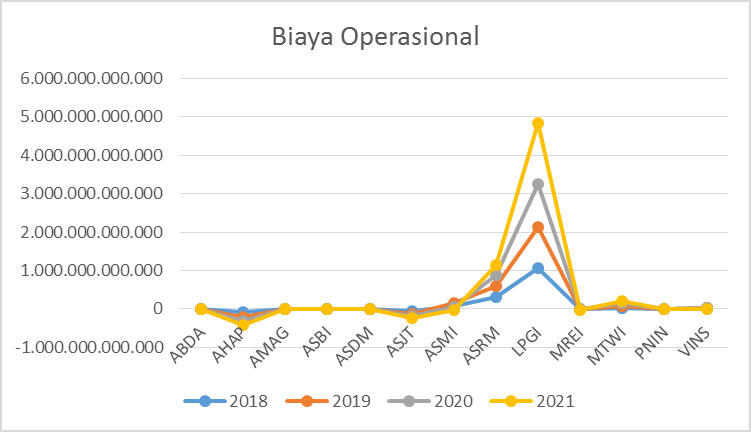 Data Biaya operasional Perusahaan Asuransi Yang Terdaftar Di Bursa Efek Indonesia (BEI) Tahun 2018-2021\Statistik Deskriptif Biaya operasional Perusahaan Asuransi Yang Terdaftar Di Bursa Efek Indonesia (BEI) Tahun 2018-2021Lampiran 7Hasil Perhitungan SPSS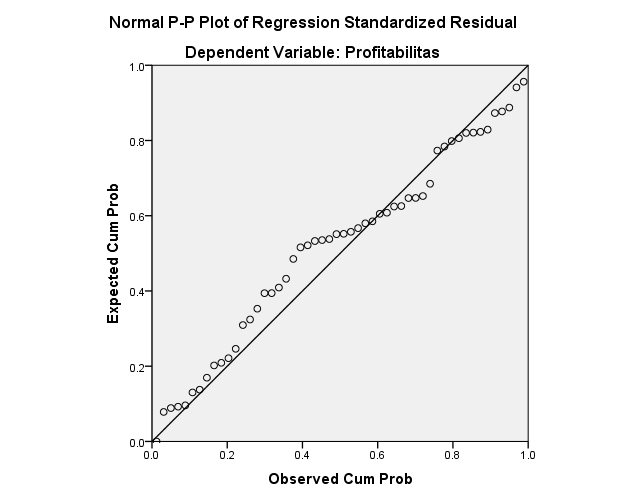 Hasil Uji NormalitasHasil Uji Normalitas Dengan Kolmogorov Smirnov Hasil Uji MultikolinieritasHasil Uji Autokorelasi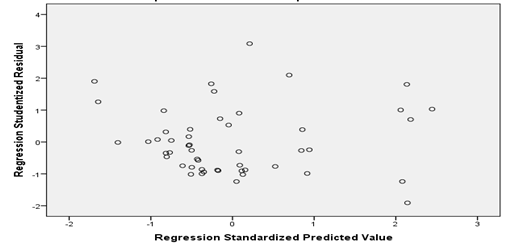 Hasil Uji HeterokedastisitasHasil Analisis Regresi Linier BergandaHasil Uji HipotesisHasil Uji simultan (Uji F)Hasil Analisis Koefisien DeterminasiNoKode20182019202020211ABDA0,521,446,896,672AHAP-3,93-19,742,162,483AMAG0,661,582,260,964ASBI1,590,932,711,735ASDM3,592,403,122,476ASJT5,230,27-2,120,077ASMI7,210,96-8,931,998ASRM5,184,064,324,609LPGI2,763,303,303,3710MREI5,526,664,847,0011MTWI-0,260,170,440,6212PNIN7,097,115,644,2113VINS-3,056,661,933,45Rata-rataRata-rata2,471,222,043,05Descriptive StatisticsDescriptive StatisticsDescriptive StatisticsDescriptive StatisticsDescriptive StatisticsDescriptive StatisticsNMinimumMaximumMeanStd. DeviationProfitabilitas52-19.747.212.19404.37704Valid N (listwise)52NoKode20182019202020211ABDA3,4015,080,580,442AHAP-1,79-0,81-0,47-0,873AMAG-2,40-5,729,592,234ASBI-0,69-0,590,801,045ASDM2,481,91-23,413,836ASJT-3,36-2,91-6,8214,277ASMI-4,371,890,04-0,368ASRM-0,78-0,77-0,62-1,339LPGI-6,10-6,37-5,22-9,1810MREI0,210,290,160,1711MTWI-0,92-2,02-2,54-4,0112PNIN1,101,071,081,1513VINS0,760,59-0,473,72Rata-rataRata-rata-0,960,13-2,100,85Descriptive StatisticsDescriptive StatisticsDescriptive StatisticsDescriptive StatisticsDescriptive StatisticsDescriptive StatisticsNMinimumMaximumMeanStd. DeviationPerputaran Modal Kerja52-23.4115.08-.51965.37531Valid N (listwise)52NoKode20182019202020211ABDA0,010,030,190,212AHAP-0,18-1,070,090,083AMAG0,040,090,140,224ASBI0,090,060,140,105ASDM0,190,140,150,126ASJT0,140,01-0,070,007ASMI0,520,057,880,198ASRM0,220,170,190,199LPGI0,060,070,080,0610MREI0,730,780,770,8411MTWI-0,020,020,020,0412PNIN0,470,490,650,5213VINS-0,300,720,230,40Rata-rataRata-rata0,150,120,810,23Descriptive StatisticsDescriptive StatisticsDescriptive StatisticsDescriptive StatisticsDescriptive StatisticsDescriptive StatisticsNMinimumMaximumMeanStd. DeviationUnderwriting52-1.077.88.32671.11154Valid N (listwise)52NoKode20182019202020211ABDA1.241.303.6351.094.421.461903.418.454777.394.5032AHAP138.709.796.359107.284.306.329135.250.057.172196.501.415.2103AMAG728.317.736779.573.143767.768.686202.667.3904ASBI153.064.361133.154.950165.128.494160.427.3215ASDM198.649.480204.107.653181.587.155172.428.0036ASJT183.165.384.062152.809.529.035107.091.468.350115.490.756.6937ASMI135.633.770.098175.174.507.884-11.230.313.553101.378.976.1768ASRM352.488.318.320359.657.973.516339.072.465.808335.624.261.9969LPGI1.132.421.357.4861.167.490.752.2281.220.142.637.2071.753.770.002.19610MREI19.989.135.96526.329.018.18420.099.615.99429.119.186.01311MTWI33.779.663.73438.487.004.816100.269.824.77978.473.697.52012PNIN4.567.854.0004.668.568.0002.975.443.0002.850.555.00013VINS26.438.535.53726.117.484.36826.509.968.63230.755.229.522Rata-rataRata-rata                      156.116.550.059         158.479.261.659         149.399.928.475         203.482.845.965 Descriptive StatisticsDescriptive StatisticsDescriptive StatisticsDescriptive StatisticsDescriptive StatisticsDescriptive StatisticsNMinimumMaximumMeanStd. DeviationBiaya Operasional52-133.938.000.000.001.606.510.000.000.00105.547.528.162.1346341.349.613.290.47797Valid N (listwise)52NoKode20182019202020211ABDA316,73363,78372,51374,002AHAP189,00128,00131,07134,223AMAG768,32898,27919,83941,904ASBI131,00133,00136,19139,465ASDM281,4305,1312,42319,926ASJT281,71290,57297,54304,687ASMI454,58383,384392,59402,018ASRM151,00151,00154,62158,339LPGI186,80198,50203,26208,1410MREI364,5342,3350,52358,9311MTWI365,76275,1281,7065,5812PNIN421,80430,24440,56451,1413VINS398,24406,20415,95425,94Rata-rataRata-rata331,60331,19339,14329,56Descriptive StatisticsDescriptive StatisticsDescriptive StatisticsDescriptive StatisticsDescriptive StatisticsDescriptive StatisticsNMinimumMaximumMeanStd. DeviationRisk Based Capital5265.58941.90332.8714193.72052Valid N (listwise)52NoKode20182019202020211ABDA1.166.510.414985.820.015719.037.119585.578.1132AHAP-79.778.053.280-133.938.488.497-105.202.030.172-111.333.340.7253AMAG673.984.388700.639.614643.913.485151.866.8214ASBI140.752.768124.308.747144.644.642149.324.0855ASDM149.620.879170.460.603127.281.376129.414.9686ASJT-67.715.518.555-67.918.769.628-60.759.026.488-49.286.316.7297ASMI76.025.853.81772.793.612.247-91.760.615.438-89.734.401.7518ASRM300.940.979.082299.073.101.555275.448.589.027277.925.909.0899LPGI1.054.327.720.7401.079.716.721.7951.108.228.300.8361.606.506.696.22410MREI-5.055.434.562-5.179.835.649-4.238.966.682-3.975.428.55811MTWI35.435.515.36735.299.361.75972.753.270.22853.459.661.85712PNIN3.881.841.0003.939.127.000488.218.000392.017.00013VINS13.406.900.44915.315.108.957-13.577.579.905-14.208.234.062Rata-rataRata-rata102.584.667.116100.083.166.80991.001.156.618128.520.211.256Descriptive StatisticsDescriptive StatisticsDescriptive StatisticsDescriptive StatisticsDescriptive StatisticsDescriptive StatisticsNMinimumMaximumMeanStd. DeviationBiaya Operasional52133.938.000.000.001.606.510.000.000.00105.547.528.162.1346341.349.613.290.47797Valid N (listwise)52One-Sample Kolmogorov-Smirnov TestOne-Sample Kolmogorov-Smirnov TestOne-Sample Kolmogorov-Smirnov TestUnstandardized ResidualNN52Normal Parametersa,bMean.0000000Normal Parametersa,bStd. Deviation.02812943Most Extreme DifferencesAbsolute.132Most Extreme DifferencesPositive.071Most Extreme DifferencesNegative-.132Test StatisticTest Statistic.132Asymp. Sig. (2-tailed)Asymp. Sig. (2-tailed).054ca. Test distribution is Normal.a. Test distribution is Normal.a. Test distribution is Normal.b. Calculated from data.b. Calculated from data.b. Calculated from data.c. Lilliefors Significance Correction.c. Lilliefors Significance Correction.c. Lilliefors Significance Correction.CoefficientsaCoefficientsaCoefficientsaCoefficientsaModelModelCollinearity StatisticsCollinearity StatisticsModelModelToleranceVIF1Perputaran Modal Kerja.7061.4161Pendapatan Premi.1069.5741Underwriting.1188.5061Risk Based Capital.7881.2691Biaya Operasional.1596.307a. Dependent Variable: Profitabilitasa. Dependent Variable: Profitabilitasa. Dependent Variable: Profitabilitasa. Dependent Variable: Profitabilitas	Model Summaryb	Model SummarybModelDurbin-Watson12.047aa. Predictors: (Constant), Biaya Operasional, Underwriting, Risk Based Capital, Perputaran Modal Kerja, Pendapatan Premia. Predictors: (Constant), Biaya Operasional, Underwriting, Risk Based Capital, Perputaran Modal Kerja, Pendapatan Premib. Dependent Variable: Profitabilitasb. Dependent Variable: ProfitabilitasCoefficientsaCoefficientsaCoefficientsaCoefficientsaCoefficientsaCoefficientsaCoefficientsaModelModelUnstandardized CoefficientsUnstandardized CoefficientsStandardized CoefficientstSig.ModelModelBStd. ErrorBetatSig.1(Constant).020.067.300.7661Perputaran Modal Kerja.008.009.101.894.3761Pendapatan Premi.057.0072.4567.621.0001Underwriting.071.0111.7976.502.0001Risk Based Capital-.005.019-.025-.234.8161Biaya Operasional-.059.008-1.693-7.115.000a. Dependent Variable: Profitabilitasa. Dependent Variable: Profitabilitasa. Dependent Variable: Profitabilitasa. Dependent Variable: Profitabilitasa. Dependent Variable: Profitabilitasa. Dependent Variable: Profitabilitasa. Dependent Variable: ProfitabilitasCoefficientsaCoefficientsaCoefficientsaCoefficientsaCoefficientsaCoefficientsaCoefficientsaModelModelUnstandardized CoefficientsUnstandardized CoefficientsStandardized CoefficientstSig.ModelModelBStd. ErrorBetatSig.1(Constant).020.067.300.7661Perputaran Modal Kerja.008.009.101.894.3761Pendapatan Premi.057.0072.4567.621.0001Underwriting.071.0111.7976.502.0001Risk Based Capital-.005.019-.025-.234.8161Biaya Operasional-.059.008-1.693-7.115.000a. Dependent Variable: Profitabilitasa. Dependent Variable: Profitabilitasa. Dependent Variable: Profitabilitasa. Dependent Variable: Profitabilitasa. Dependent Variable: Profitabilitasa. Dependent Variable: Profitabilitasa. Dependent Variable: ProfitabilitasANOVAaANOVAaANOVAaANOVAaANOVAaANOVAaANOVAaModelModelSum of SquaresdfMean SquareFSig.1Regression.0575.01113.080.000b1Residual.04046.0011Total.09851a. Dependent Variable: Profitabilitasa. Dependent Variable: Profitabilitasa. Dependent Variable: Profitabilitasa. Dependent Variable: Profitabilitasa. Dependent Variable: Profitabilitasa. Dependent Variable: Profitabilitasa. Dependent Variable: Profitabilitasb. Predictors: (Constant), Biaya Operasional, Underwriting, Risk Based Capital, Perputaran Modal Kerja, Pendapatan Premib. Predictors: (Constant), Biaya Operasional, Underwriting, Risk Based Capital, Perputaran Modal Kerja, Pendapatan Premib. Predictors: (Constant), Biaya Operasional, Underwriting, Risk Based Capital, Perputaran Modal Kerja, Pendapatan Premib. Predictors: (Constant), Biaya Operasional, Underwriting, Risk Based Capital, Perputaran Modal Kerja, Pendapatan Premib. Predictors: (Constant), Biaya Operasional, Underwriting, Risk Based Capital, Perputaran Modal Kerja, Pendapatan Premib. Predictors: (Constant), Biaya Operasional, Underwriting, Risk Based Capital, Perputaran Modal Kerja, Pendapatan Premib. Predictors: (Constant), Biaya Operasional, Underwriting, Risk Based Capital, Perputaran Modal Kerja, Pendapatan PremiModel SummaryModel SummaryModel SummaryModel SummaryModel SummaryModelRR SquareAdjusted R SquareStd. Error of the Estimate1.766a.587.542.02962a. Predictors: (Constant), Biaya Operasional, Underwriting, Risk Based Capital, Perputaran Modal Kerja, Pendapatan Premia. Predictors: (Constant), Biaya Operasional, Underwriting, Risk Based Capital, Perputaran Modal Kerja, Pendapatan Premia. Predictors: (Constant), Biaya Operasional, Underwriting, Risk Based Capital, Perputaran Modal Kerja, Pendapatan Premia. Predictors: (Constant), Biaya Operasional, Underwriting, Risk Based Capital, Perputaran Modal Kerja, Pendapatan Premia. Predictors: (Constant), Biaya Operasional, Underwriting, Risk Based Capital, Perputaran Modal Kerja, Pendapatan Premi